lp.Nr inwentarzowyAutorRok wydanialp.Nr inwentarzowyTytułWydawca1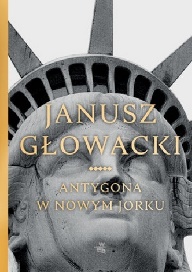 58390Głowacki, Janusz2019.158390Antygona w Nowym Jorku /Wydawnictwo WAB,2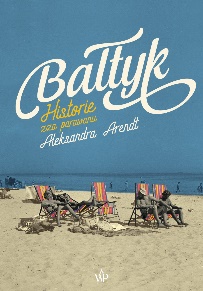 58392Arendt, Aleksandracopyright 2018.258392Bałtyk :Wydawnictwo Poznańskie,3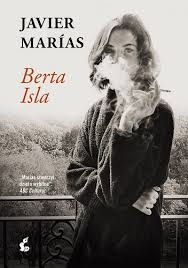 58394Marías, Javier2018.358394Berta Isla /Wydawnictwo Sonia Draga,4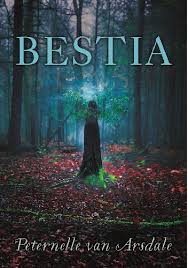 58395Van Arsdale, Peternallecopyright 2019.458395Bestia /Wydawnictwo Poradnia K,5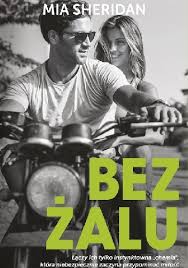 58396Sheridan, Mia.copyright 2019.558396Bez żalu /Edipresse Polska,6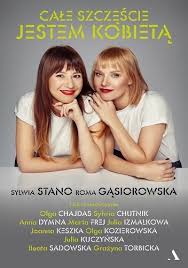 58397Gąsiorowska, Roma2019.658397Całe szczęście jestem kobietą /Wydawnictwo Agora,7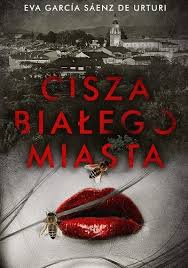 58399García Sáenz de Urturi, Eva2019.758399Cisza białego miasta /Warszawskie Wydawnictwo Literackie Muza8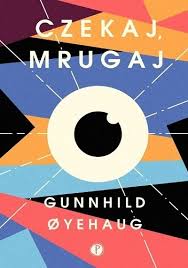 58402Øyehaug, Gunnhild2019.858402Czekaj, mrugaj /Wydawnictwo Pauza,9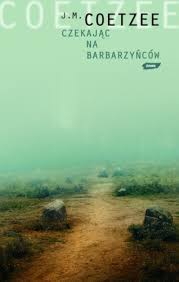 58403Coetzee, J. M.2019.958403Czekając na barbarzyńców /Wydawnictwo Znak,10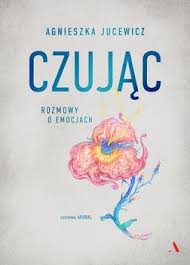 58404Jucewicz, Agnieszka2019.1058404Czując :Agora,11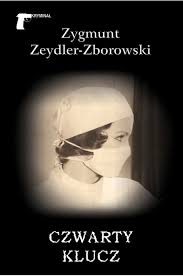 58405Zeydler-Zborowski, Zygmunt2019.1158405Czwarty klucz /Wydawnictwo LTW,12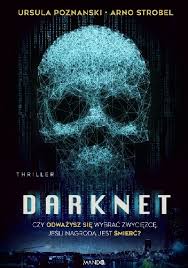 58406Poznanski, Ursulacop. 2019.1258406Darknet /Mando - Wydawnictwo WAM,13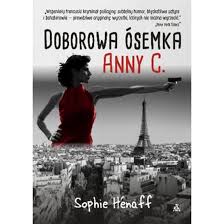 58408Hénaff , Sophie2019.1358408Doborowa ósemka Anny C. /Wydawnictwo Amber,14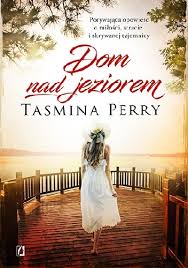 58409Perry, Tasmina.2019.1458409Dom nad jeziorem /Wydawnictwo Kobiece,15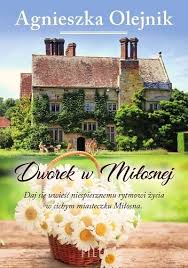 58410Olejnik, Agnieszka2019.1558410Dworek w Miłosnej /Wydawnictwo Filia,16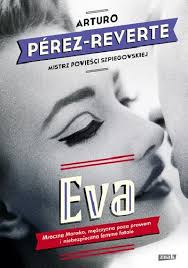 58412Pérez-Reverte, Arturo2019.1658412Eva /Wydawnictwo Znak,17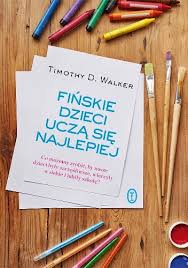 58413Walker, Timothy D.copyright 2017.1758413Fińskie dzieci uczą się najlepiej /Wydawnictwo Literackie,18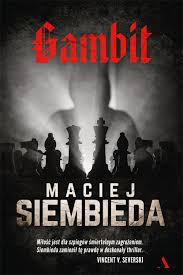 58414Siembieda, Maciej2019.1858414Gambit /Wydawnictwo Agora,19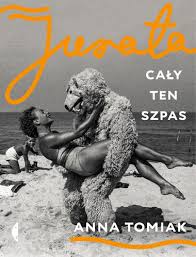 58418Tomiak, Anna2019.1958418Jurata :Wydawnictwo Czarne,20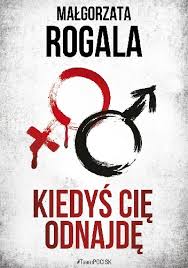 58419Rogala, Małgorzatacopyright 2019.2058419Kiedyś cię odnajdę /Skarpa Warszawska,21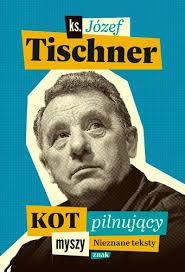 58421Tischner, Józef.2019.2158421Kot pilnujący myszy :Społeczny Instytut Wydawniczy Znak,22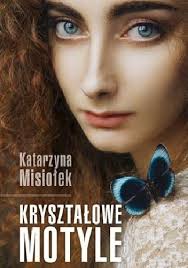 58422Misiołek, Katarzynacopyright 2019.2258422Kryształowe motyle /Książnica - Publicat. Oddział,23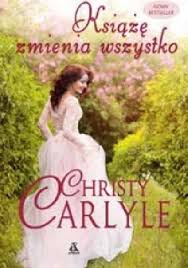 58423Carlyle, Christy2019.2358423Książę zmienia wszystko /Wydawnictwo Amber,24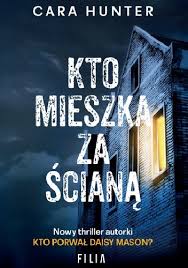 58425Hunter, Cara2019.2458425Kto mieszka za ścianą /Wydawnictwo Filia,25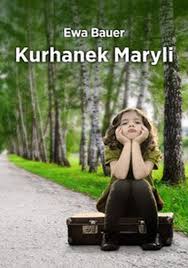 58426Bauer, Ewa2019.2558426Kurhanek Maryli /Szara Godzina,26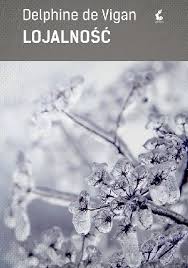 58427Vigan, Delphine de2019.2658427Lojalność /Wydawnictwo Sonia Draga,27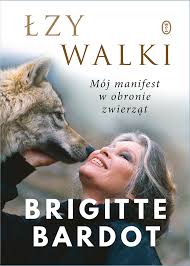 58428Bardot, Brigitte2019.2758428Łzy walki :Wydawnictwo Literackie,28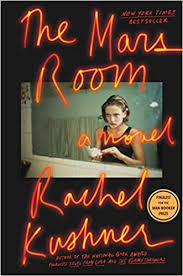 58429Kushner, Rachel2019.2858429Mars Room /W. A. B. - Grupa Wydawnicza Foksal,29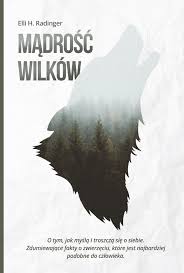 58430Radinger, Elli H.2019.2958430Mądrość wilków /Wydawnictwo Czarna Owca,30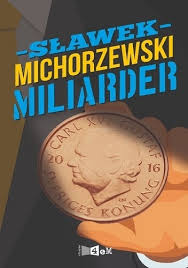 58431Michorzewski, Sławekcopyright 2019.3058431Miliarder /Oficyna 4eM,31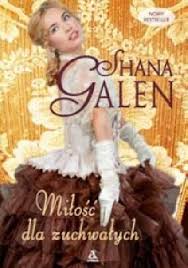 58432Galen, Shana2019.3158432Miłość dla zuchwałych /Amber,32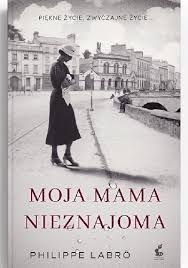 58433Labro, Philippe2019.3258433Moja mama nieznajoma /Sonia Draga,33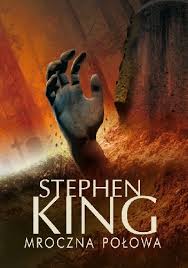 58434King, Stephen2018.3358434Mroczna połowa /Wydawnictwo Albatros,34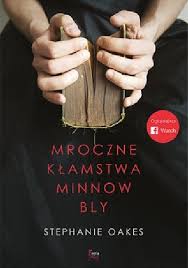 58435Oakes, Stephanie.2019.3458435Mroczne kłamstwa Minnow Bly /Wydawnictwo JK,35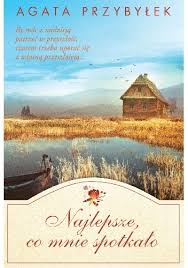 58436Przybyłek, Agatacopyright 2019.3558436Najlepsze co mnie spotkało /Czwarta Strona, Grupa Wydawnictwa Poznańskiego36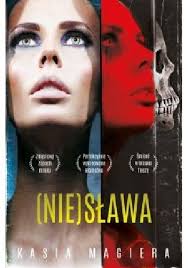 58440Magiera, Katarzyna2019.3658440[Nie]sława /Melanż,37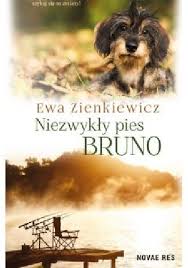 58441Zienkiewicz, Ewa2019.3758441Niezwykły pies Bruno /Wydawnictwo Novae Res,38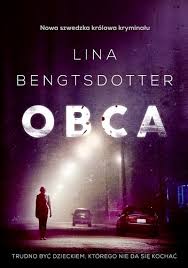 58442Bengtsdotter, Linacopyright 2019.3858442Obca /Książki Burda - Burda Media Polska,39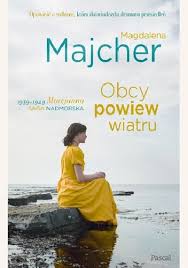 58443Majcher, Magdalena2019.3958443Obcy powiew wiatru :Wydawnictwo Pascal,40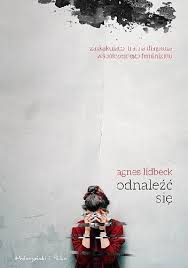 58444Lidbeck, Agnes2019.4058444Odnaleźć się /Prószyński i S-ka - Prószyński Media,41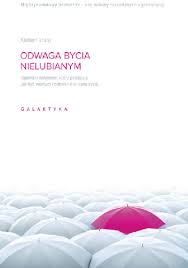 58445Kishimi, Ichirocopyright 2017.4158445Odwaga bycia nielubianym :Galaktyka,42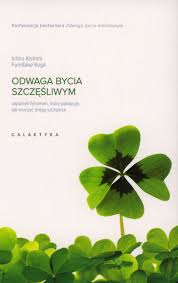 58446Kishimi, Ichirocopyright 2019.4258446Odwaga bycia szczęśliwym :Galaktyka,43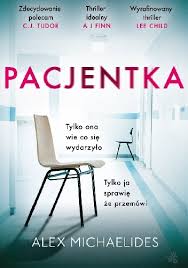 58447Michaelides, Alexcopyright 2019.4358447Pacjentka /W.A.B. - Grupa Wydawnicza Foksal,44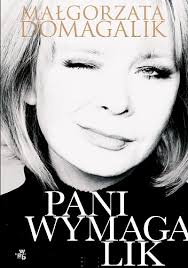 58448Domagalik, Małgorzata2019.4458448Pani Wymagalik /Wydawnictwo W.A.B. - Grupa Wydawnicza Foksal,45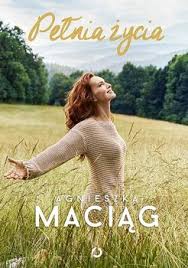 58450Maciąg, Agnieszka2016.4558450Pełnia życia /Wydawnictwo Otwarte,46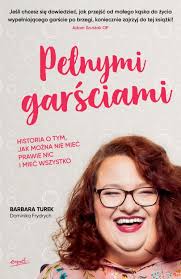 58451Turek, Barbara2019.4658451Pełnymi garściami :Wydawnictwo Esprit,47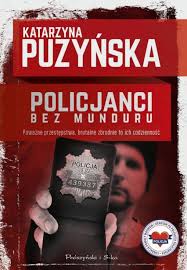 58452Puzyńska, Katarzyna2019.4758452Policjanci :Prószyński Media,48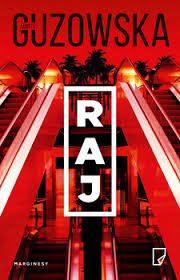 58455Guzowska, Marta2019.4858455Raj /Warszawa,49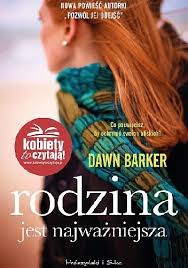 58456Barker, Dawn2019.4958456Rodzina jest najważniejsza /Prószyński Media,50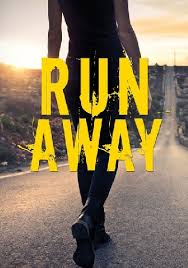 58457Dobrzyniecka, Weronikacopyright 2019.5058457Run away /Novae Res,51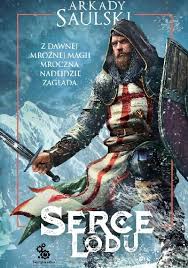 58458Saulski, Arkady2019.5158458Serce Lodu /Fabryka Słów,52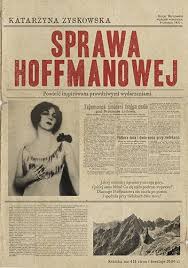 58459Zyskowska-Ignaciak, Katarzyna2019.5258459Sprawa Hoffmanowej /Społeczny Instytut Wydawniczy Znak,53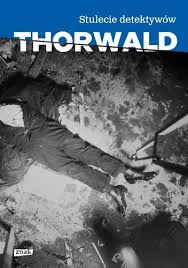 58460Thorwald, Jürgen2019.5358460Stulecie detektywów :Wydawnictwo Znak,54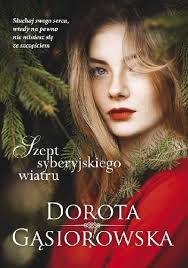 58461Gąsiorowska, Dorota2019.5458461Szept syberyjskiego wiatru /Między Słowami,55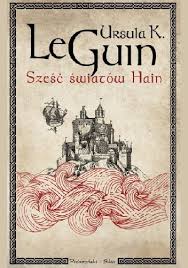 58462Le Guin, Ursula K.2015.5558462Sześć światów Hain /2015.56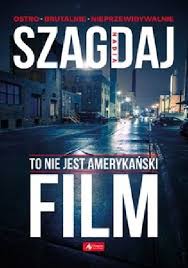 58463Szagdaj, Nadiacopyright 2019.5658463To nie jest amerykański film /Wydawnictwo Dragon,57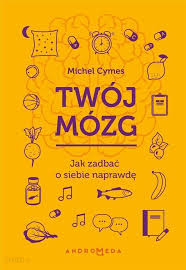 58464Cymes, Michel2019.5758464Twój mózg :Wydawnictwo Andromeda,58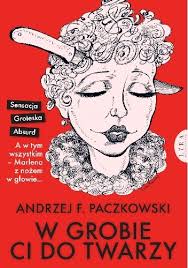 58465Paczkowski, Andrzej F.copyright 2019.5858465W grobie ci do twarzy /Lira,59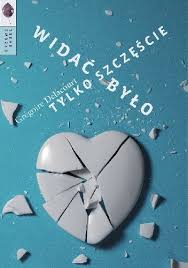 58466Delacourt, Grégoire2019.5958466Widać było tylko szczęście /Drzewo Babel,60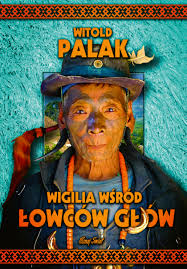 58467Palak, Witold2018.6058467Wigilia wśród łowców głów /Wydawnictwo "Bernardinum",61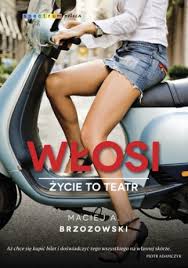 58468Brzozowski, Maciej A.2018.6158468Włosi :Warszawskie Wydawnictwo Literackie Muza,62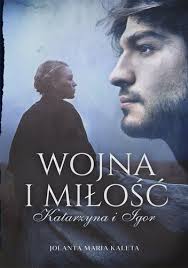 58469Kaleta, Jolanta Maria2019.6258469Katarzyna i Igor /Wydawnictwo Otwarte,63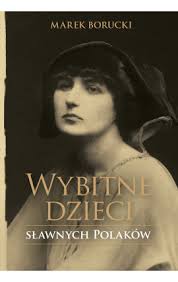 58470Borucki, Marek.2019.6358470Wybitne dzieci sławnych Polaków /Sport i Turystyka - Muza,64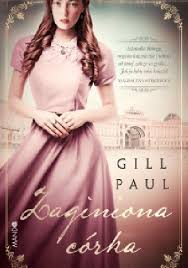 58473Paul, Gillcopyright 2019.6458473Zaginiona córka /Mando - Wydawnictwo WAM,65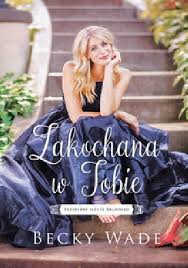 58474Wade, Beckycopyright 2019.6558474Zakochana w tobie /Dreams Wydawnictwo Lidia Miś-Nowak,66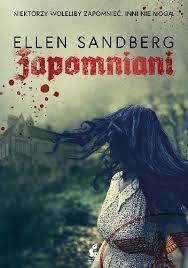 58475Sandberg, Ellen.2019.6658475Zapomniani /Wydawnictwo Sonia Draga,67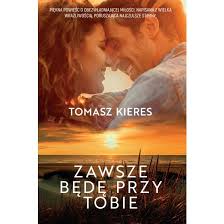 58476Kieres, Tomasz2019.6758476Zawsze będę przy tobie /Wydawnictwo Filia,68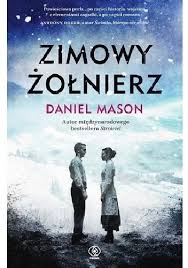 58477Mason, Daniel2019.6858477Zimowy żołnierz /Dom Wydawniczy Rebis,69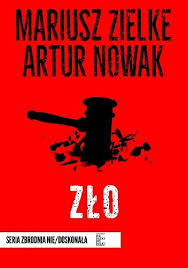 58478Zielke, Mariusz2019.6958478Zło /Wydawnictwo Od Deski Do Deski,70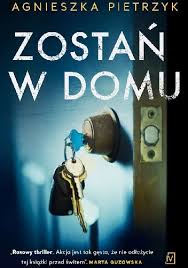 58479Pietrzyk, Agnieszkacopyright 2019.7058479Zostań w domu /Czwarta Strona - Grupa Wydawnictwa Poznańskiego71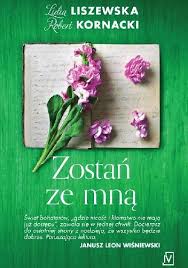 58480Liszewska, Lidiacopyright 2019.7158480Zostań ze mną /Czwarta Strona - Grupa Wydawnictwa Poznańskiego,72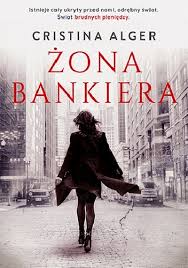 58481Alger, Cristina.2019.7258481Żona bankiera /Zysk i S-ka Wydawnictwo,